6кл. Тема «А. С. Даргомыжский. Опера «Русалка»Посмотреть видео, пройдя по ссылке  https://youtu.be/Q95wpNy7qnIДомашнее задание. Выполнить кроссворд. Подписанный сканвариант выполненного задания (файл) или его фото (Ф.И. ученика класс) отправить на электронный адрес muz0103@yandex.ruКроссворд 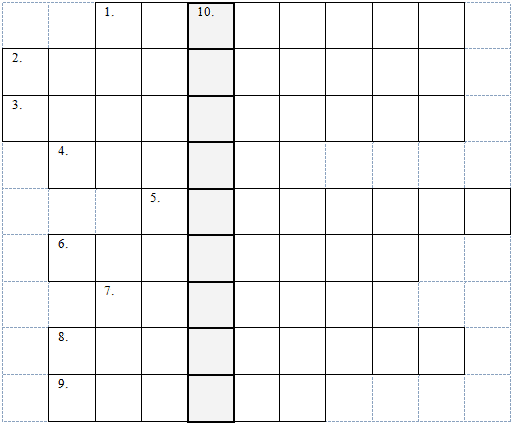 По горизонтали: Губерния, в которой родился А.С. ДаргомыжскийМузыкальный инструмент, на котором А.С. Даргомыжский начал учиться играть в семилетнем возрастеПервая опера А.С. ДаргомыжскогоЖанровое определение оперы «Русалка» – психологическая бытовая музыкальная …Чин, в котором А.С. Даргомыжский служил более 10 лет – титулярный …Поэт и переводчик («Гейне из Тамбова»), на стихотворение которого А.С. Даргомыжский написал песню об отвергнутом чиновникеИмя главной героини оперы А.С. Даргомыжского «Русалка»Пьеса А.С. Даргомыжского для оркестра на финские народные темы – «… фантазия»Сатирическая песня, написанная А.С. Даргомыжским на стихи П.БеранжеПо вертикали:10. Русский поэт, на стихотворение которого А.С. Даргомыжский сочинил романс «Мне грустно».